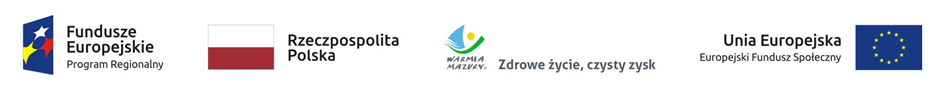 HARMONOGRAM REALIZACJU ZAJĘĆ Z PROJEKTU „ROZWÓJ KOMPETENCJI KLUCZOWYCH W SZKOLE PODSTAWOWEJ W WILCZKOWIE”                obowiązuje od  07.09.2020Projekt pod nazwą:Rozwój kompetencji kluczowych w Szkole Podstawowej w Wilczkowie, o nr RPWM.02.02.01-28-0086/17 jest współfinansowany ze środków Unii Europejskiej w ramach Europejskiego Funduszu Społecznego.Jednostka realizująca projekt: Szkoła Podstawowa w Wilczkowie.Projekt pod nazwą: Rozwój kompetencji kluczowych w Szkole Podstawowej w Wilczkowie, o nr RPWM.02.02.01-28-0086/17 jest współfinansowany ze środków Unii Europejskiej w ramach Europejskiego Funduszu Społecznego.Jednostka realizująca projekt: Szkoła Podstawowa w Wilczkowie.Lp.Rodzaj zajęćProwadzącyGrupaDzień/Czas trwania1Zajęcia rozwijające z języka angielskiegoDorota Łukasiak DecykIWtorek 6 l12.10-12.552Zajęcia rozwijające z języka angielskiegoDorota Łukasiak DecykIIPiątek 8 l14.05-14.503Zajęcia dydaktyczno-wyrównawcze z języka angielskiegoDorota Łukasiak DecykIŚroda 6 l12.10-12.554Zajęcia dydaktyczno-wyrównawcze z języka angielskiegoDorota Łukasiak DecykIIŚroda 8 l14.05-14.505Zajęcia rozwijające z języka niemieckiegoMałgorzata RawskaIŚroda 6 l12.10-12.556Zajęcia rozwijające z języka niemieckiegoMałgorzata RawskaIIŚroda 8 l14.05-14.507Zajęcia dydaktyczno-wyrównawcze z języka niemieckiegoMałgorzata RawskaICzwartek 6 l12.10-12.558Zajęcia dydaktyczno-wyrównawcze z języka niemieckiegoMałgorzata RawskaIIWtorek 6 l12.10-12.559Zajęcia dydaktyczno-wyrównawcze z matematykiJ Stasiewicz KuhnIPoniedziałek 7 l13.10-13.5510Zajęcia dydaktyczno-wyrównawcze z matematykiKinga KrzyżewskaIIPiątek 7,8 l /co 2 ty13.10-13.5514.05-14.5011Zajęcia dydaktyczno-wyrównawcze z matematykiMałgorzata PołoniewiczIIIŚroda 7 l13.10-13.5512Eksperyment matematycznyJ Stasiewicz KuhnIPiątek 6 l12.10-12.5513Eksperyment matematycznyKinga KrzyżewskaIIPiątek 7,8 l co 2 tyg13.10-13.5514.05-14.5014Eksperyment matematycznyMałgorzata PołoniewiczIIICzwartek 8 l14.05-1450Lp.Rodzaj zajęćProwadzącyGrupaDzień/Czas trwania15Eksperyment przyrodniczyJadwiga Stasiewicz KuhnIIWtorek 6 l12.10-12.5516Eksperyment przyrodniczyJadwiga Stasiewicz KuhnIVWtorek 5 l11.10- 11.5517Eksperyment przyrodniczyBeata StasiowskaIWtorek 6 l12.10-12.5518Eksperyment przyrodniczyBeata StasiowskaIIIŚroda 6 l12.10-12.5519Eksperyment przyrodniczyAneta TomaszkiewiczVWtorek 6 l 12.10-12.5520Eksperyment przyrodniczyAneta TomaszkiewiczVICzwartek 8 l14.05-14.5021Zajęcia rozwijające z programowaniaAdam WłodarskiICzwartek 5 l11.10-11.5522Zajęcia rozwijające z programowaniaAdam WłodarskiIIPoniedziałek 7 l13.10- 13.5523Zajęcia rozwijające z programowaniaAdam WłodarskiIIIŚroda 7 l13.10-13.5524Zajęcia rozwijające z programowaniaAdam WłodarskiIVWtorek 7 l13.10-13.5525Doradztwo edukacyjno - zawodoweJ Stasiewicz KuhnIŚroda 7 l13.10-13.55